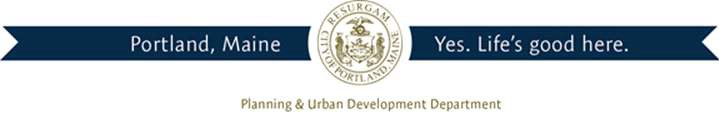 Director of Planning and Urban DevelopmentJeff LevineDecember 30, 2013LAMOUR ISELY &592 WASHINGTON AVE PORTLAND, ME 04103Inspection Services, DirectorTammy M. MunsonCBL: 166 C001001Located at: 592 WASHINGTON AVECertified Mail 7013 1090 0002 1737 6618Dear Mr. Isely,An evaluation of the above-referenced property on 12/18/2013 shows that the structure fails to comply with Chapter 6.Article V. of the Code of Ordinances of the City of Portland, The Housing Code. Attached is a list of the violations.This is a notice of violation pursuant to Section 6-118 of the Code.  Failure to comply will result in this office referring the matter to the City of Portland Corporation Counsel for legal action and possible civil penalties, as provided for in Section 1-15 of the Code.This constitutes an appealable decision pursuant to Section 6-127 of the Code.Please feel free to contact me if you wish to discuss the matter or have any questions.Please be advised that the Portland City Council has amended the Building regulations to include a$75.00 re-inspection fee. This violation will automatically cause a re-inspection at no charge. If there are any subsequent inspections, however, the $75.00 fee will be assessed for each inspection.Sincerely,Chuck FagoneCode Enforcement Officer(207) 874-8789